Bern, 25. August 2023Kirchliche Immobilienstrategien. Kriterien und BeispieleFünfter Schweizer Kirchenbautag, Bern, 1. September 2023Sehr geehrte MedienschaffendeDie Finanzierung von Betrieb und Unterhalt der kirchlichen Immobilien stellt angesichts des Rückgangs der kirchlichen Steuereinnahmen heute eine grosse Herausforderung dar. Mit diesem anspruchsvollen Thema beschäftigt sich der Fünfte Schweizer Kirchenbautag. Mehr als 200 Personen haben sich zur Tagung angemeldet.Wir würden uns freuen, wenn Sie in Ihrem Medium über die Tagung berichten und im Vorfeld darauf hinweisen könnten. Sie finden nachstehend die Medienmitteilung, das Tagungsprogramm, die Liste der Referentinnen und Referenten sowie den Tagungsflyer. Alle Unterlagen stehen Ihnen auch als Worddokumente auf der Webseite der Tagung zur Verfügung, dort finden Sie ausserdem ein Medienbild zur freien Verfügung.Mit bestem Dank und freundlichen Grüssen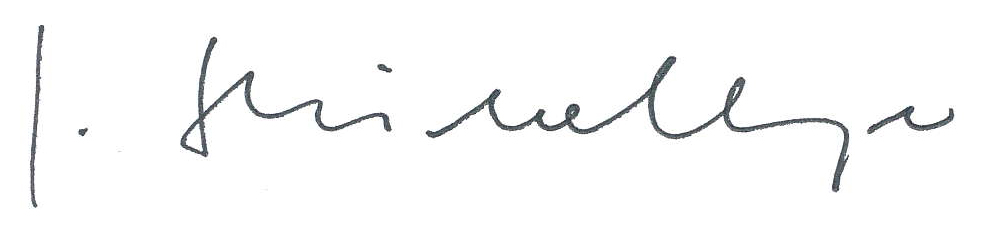 Prof. Dr. Johannes StückelbergerDatum/Ort 	Freitag, 1. September 2023, 9.15 bis 17.00 Uhr, Bern, UniS, Schanzeneckstrasse 1, Raum S 003 (3 Gehminuten vom Bahnhof, Ausgang Welle).Web 	www.schweizerkirchenbautag.unibe.ch/tagungen/schweizer_kirchenbautag_2023Interviews 	Für ein Interview vor oder nach der Tagung wenden Sie sich bitte an die Kontaktperson.Kontakt 	Prof. Dr. Johannes Stückelberger, 031 684 33 83, johannes.stueckelberger@unibe.ch